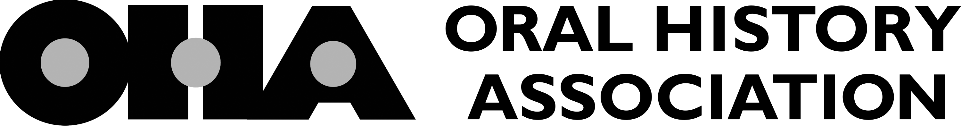 Advertising and Exhibiting ContractMontreal, Quebec, Canada * October 10-14, 2018Organization: ___________________________ Contact Person: _____________________Mailing Address: ______________________________________________________________City: ________________________________State: ______ Zip Code: __________________Email address: ___________________________________ Phone: _____________________Advertising Information:Contract and artwork deadline is August 31, 2018.Please email a high resolution PDF of your ad, sized correctly, to oha@oralhistory.org.Exhibiting Information:Exhibit tables include complimentary meeting registration for exhibitors.For each table reserved, OHA will furnish one table, table skirting, and two chairs.Electric outlets and wireless internet access will be available in the Exhibit Hall if needed.Exhibitors are responsible for setting up and taking down materials within the time frame specified. Due to the nature of this year’s conference, materials will need to be set up and taken down each day. A storage area will be provided for overnight.Exhibitors who are unable to attend the meeting may send materials for display only. OHA will provide shipping instructions in the fall.  Please check here (   ) to select this option.Participants of the annual meeting of the Oral History Association agree to abide by the OHA Statement on Diversity and Inclusivity. Participants also agree that the annual meeting is a harassment free event for all participants, regardless of gender identity, gender expression, sexual orientation, race, religion, national origin, physical appearance, disability, or other group identity. If you are being harassed or witness harassment, please contact an Oral History Association staff person or council member immediately. Please sign to indicate that you have read and agree to the terms and conditions above. Payment is due with your contract. OHA reserves the right to determine whether ads and exhibits are consonant with the character of the meeting.  Thank you for your support.Signature:_________________________________Advertising and Exhibiting ContractMontreal, Quebec, Canada * October 10-14, 2018Payment Options:____	Check		 	Please make payable to Oral History Association____	Credit card		(OHA accepts Visa, MasterCard, and Discover)				__________________________________	Card number				__________________________________	Billing address				__________________________________					__________ Expiration  _______________	Security code				__________________________________	Print name				__________________________________	SignatureYou may scan and email the form to oha@oralhistory.org or mail to the address below:Oral History AssociationMiddle Tennessee State UniversityBox 193Murfreesboro, TN 37204We appreciate your participation in the Oral History Association Annual Meeting!OpportunitiesItemRateNumberrequestedTotalAnnual Meeting Program Book  7” x 10” ad sizeFull page ad$200  7” x 5” ad sizeHalf page ad$150Annual Meeting Exhibit TableDouble table$350Full table$250Half table$150